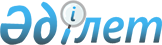 О внесении изменений в решение Сырдарьинского районного маслихата от 26 декабря 2018 года №264 "О бюджете сельского округа Амангельды на 2019-2021 годы"
					
			С истёкшим сроком
			
			
		
					Решение Сырдарьинского районного маслихата Кызылординской области от 19 ноября 2019 года № 347. Зарегистрировано Департаментом юстиции Кызылординской области 21 ноября 2019 года № 6980. Прекращено действие в связи с истечением срока
      В соответствии со статьей 109-1 Кодекса Республики Казахстан от 4 декабря 2008 года "Бюджетный кодекс Республики Казахстан" и пунктом 2-7 статьи 6 Закона Республики Казахстан от 23 января 2001 года "О местном государственном управлении и самоуправлении в Республике Казахстан" Сырдарьинский районный маслихат РЕШИЛ:
      1. Внести в решение Сырдарьинского районного маслихата от 26 декабря 2018 года № 264 "О бюджете сельского округа Амангельды на 2019-2021 годы" (зарегистрировано в Реестре государственной регистрации нормативных правовых актов за номером 6608, опубликован в эталонном контрольном банке нормативных правовых актов Республики Казахстан 10 января 2019 года) следующие изменения:
      пункт 1 изложить в новой редакции:
      "1. Утвердить бюджет сельского округа Амангельды на 2019–2021 годы согласно приложениям 1, 2, 3 соответственно, в том числе на 2019 год в следующих объемах: 
      1) доходы – 205071, 2 тысяч тенге, в том числе: 
      налоговые поступления – 6018 тысяч теңге;
      неналоговые поступления – 45 тысячи тенге;
      поступления трансфертов – 199008, 2 тысяч тенге;
      2) затраты – 206691, 5 тысяч тенге;
      3) чистое бюджетное кредитование – 0; 
      бюджетные кредиты – 0;
      погашение бюджетных кредитов – 0;
      4) сальдо по операциям с финансовыми активами – 0; 
      приобретение финансовых активов – 0;
      поступления от продажи финансовых активов государства – 0;
      5) дефицит (профицит) бюджета) – - 1620, 3 тысяч тенге;
      6) финансирование дефицита (использование профицита) бюджета – 1620, 3 тысяч тенге; 
      поступление займов - 0;
      погашение займов – 0;
      используемые остатки бюджетных средств – 1620, 3 тысяч тенге.".
      Приложение 1 к указанному решению изложить в новой редакции согласно приложению к настоящему решению.
      2. Настоящее решение вводится в действие с 1 января 2019 года и подлежит официальному опубликованию.  Бюджет сельского округа Амангельды на 2019 год
					© 2012. РГП на ПХВ «Институт законодательства и правовой информации Республики Казахстан» Министерства юстиции Республики Казахстан
				
      Председатель внеочередной 44 сессиирайонного маслихата

Е.Жакып

      Секретарь районного маслихата

Е.Ажикенов
Приложение к решению Сырдарьинского районного маслихата от 19 ноября 2019 года №347Приложение 1 к решению Сырдарьинского районного маслихата от 26 декабря 2018 года №264
Категория
Категория
Категория
Категория
Сумма, тысяч тенге
Класс 
Класс 
Класс 
Сумма, тысяч тенге
Подкласс
Подкласс
Сумма, тысяч тенге
Наименование
Сумма, тысяч тенге
1. ДОХОДЫ
205071, 2
1
Налоговые поступления
6018
01
Подоходный налог
528
2
Индивидуальный подоходный налог
528
04
Hалоги на собственность
5490
1
Hалоги на имущество
52
3
Земельный налог
430
4
Hалог на транспортные средства
5008
2
Неналоговые поступления
45
01
Доходы от государственной собственности
45
5
Доходы от аренды имущества, находящегося в государственной собственности
45
4
Поступления трансфертов 
199008, 2
02
Трансферты из вышестоящих органов государственного управления
199008, 2
3
Трансферты из районного (города областного значения) бюджета
199008, 2
Функциональная группа 
Функциональная группа 
Функциональная группа 
Функциональная группа 
Администратор бюджетных программ
Администратор бюджетных программ
Администратор бюджетных программ
Программа
Программа
Наименование
2. ЗАТРАТЫ
206691, 5
01
Государственные услуги общего характера
112571, 9
124
Аппарат акима города районного значения, села, поселка, сельского округа
112571, 9
001
Услуги по обеспечению деятельности акима района в городе, города районного значения, поселка, села, сельского округа
35123, 7
022
Капитальные расходы государственного органа
5606, 9
032
Капитальные расходы подведомственных государственных учреждений и организаций
71841, 3
04
Образование
62142
124
Аппарат акима города районного значения, села, поселка, сельского округа
62142
004
Дошкольное воспитание и обучение и организация медицинского обслуживания в организациях дошкольного воспитания и обучения
53197
041
Реализация государственного образовательного заказа в дошкольных организациях образования
7575
005
Организация бесплатного подвоза учащихся до ближайшей школы и обратно в сельской местности
1370
06
Социальная помощь и социальное обеспечение
1948
124
Аппарат акима города районного значения, села, поселка, сельского округа
1948
003
Оказание социальной помощи нуждающимся гражданам на дому
1948
07
Жилищно-коммунальное хозяйство
7964, 9
124
Аппарат акима города районного значения, села, поселка, сельского округа
7964, 9
008
Освещение улиц населенных пунктов
1383, 7
009
Обеспечение санитарии населенных пунктов
455, 4
011
Благоустройство и озеленение населенных пунктов
6125, 8
08
Культура, спорт, туризм и информационное пространство
21819, 2
124
Аппарат акима города районного значения, села, поселка, сельского округа
21819, 2
006
Поддержка культурно-досуговой работы на местном уровне
21729, 9
028
Реализация физкультурно-оздоровительных и спортивных мероприятий на местном уровне
89, 3
12
Транспорт и коммунакации
245, 5
124
Аппарат акима города районного значения, села, поселка, сельского округа
245, 5
045
Капитальный и средний ремонт автомобильных дорог в городах районного значения, селах, поселках, сельских округах
245, 5
5. Дефицит бюджета (профицит)
-1620, 3
6. Финансирование дефицита бюджета (использование профицита)
1620, 3
8
Используемые остатки бюджетных средств
1620, 3
01
Остатки бюджетных средств
1620, 3
1
Свободные остатки бюджетных средств
1620, 3